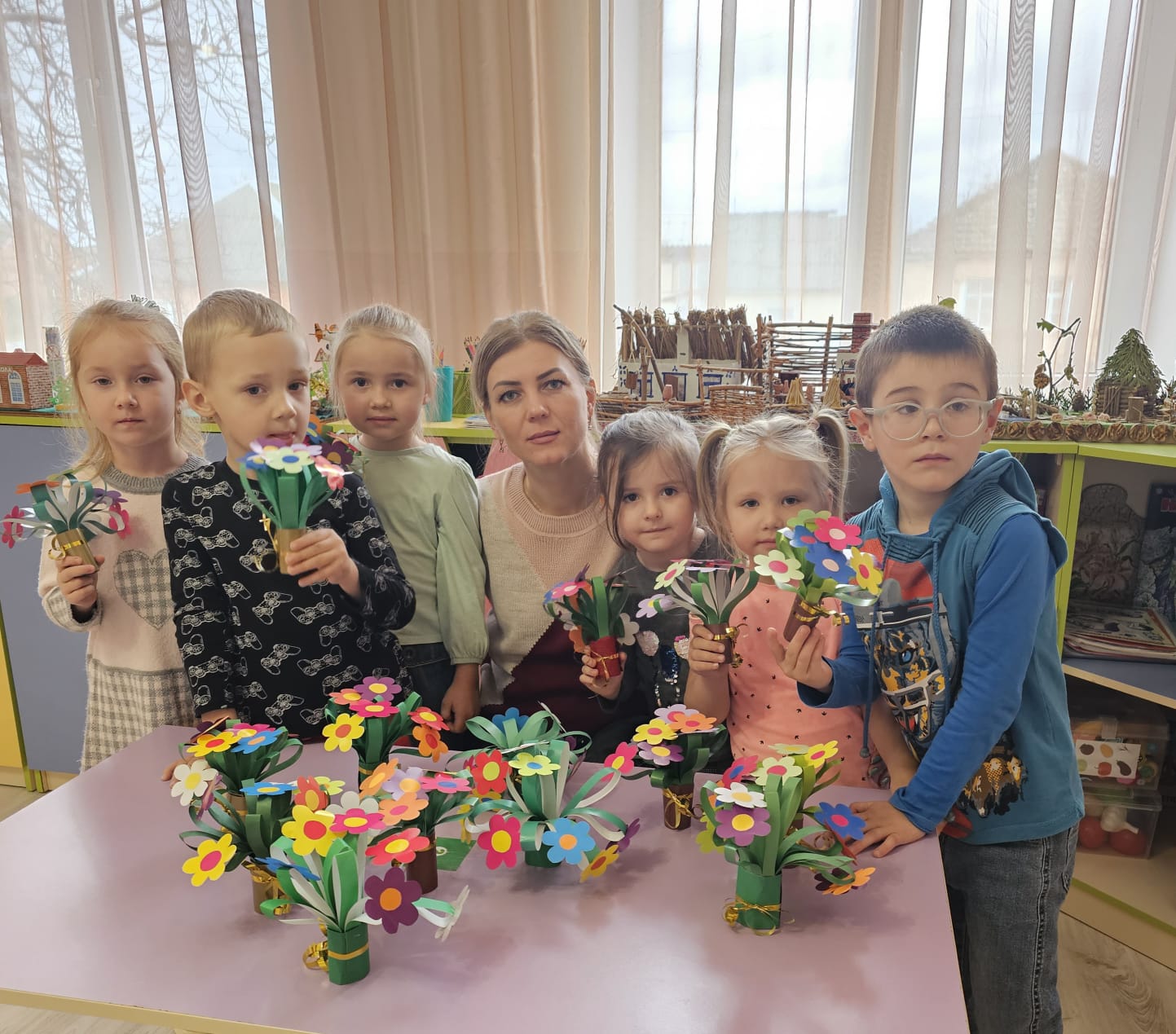 Цель: Изготовление букет цветов для мамыЗадачи:1) учить составлять из частей цветка красивое целое изображение;2) воспитывать аккуратность;3) закрепить навыки намазывания клеем и приклеивания;4) развивать эстетическое восприятие;5) воспитывать любовь к матери, желание сделать для нее приятное.Предварительная работа:- Беседа с детьми о маме: «Расскажи о маме», «Моя мама лучше всех», «Как помогаю маме», «Чем я порадовал маму»;- Чтение произведений о маме: Е. Благинина «Посидим в тишине», «Вот какая мама», «Мамин день», Я. Аким. «Мама», В. Берестов «Праздник мам»;- Загадывание загадок: о вещах необходимых каждой маме;- Прослушивание песен: «Солнечный круг», «Мама будь всегда со мною рядом», «Песенка мамонтёнка», «Мама» (первое слово, главное слово….);- Словесные игры: «Мамочка, какая?» (ласковая, добрая, милая, нежная и т. д.). «Скажи ласково»;- Дидактические игры: «Накрой на стол», «Мама - детеныши»;- Сюжетно-ролевые игры: «Семья», «Мамины помощники», «Встреча гостей», «Дочки-матери»;- Пальчиковая гимнастика: «Маме осенний букет принесем», «Моя семья»;- Рассматривание коллективной стенгазеты «Загляните в мамины глаза» с использованием семейных фотографий.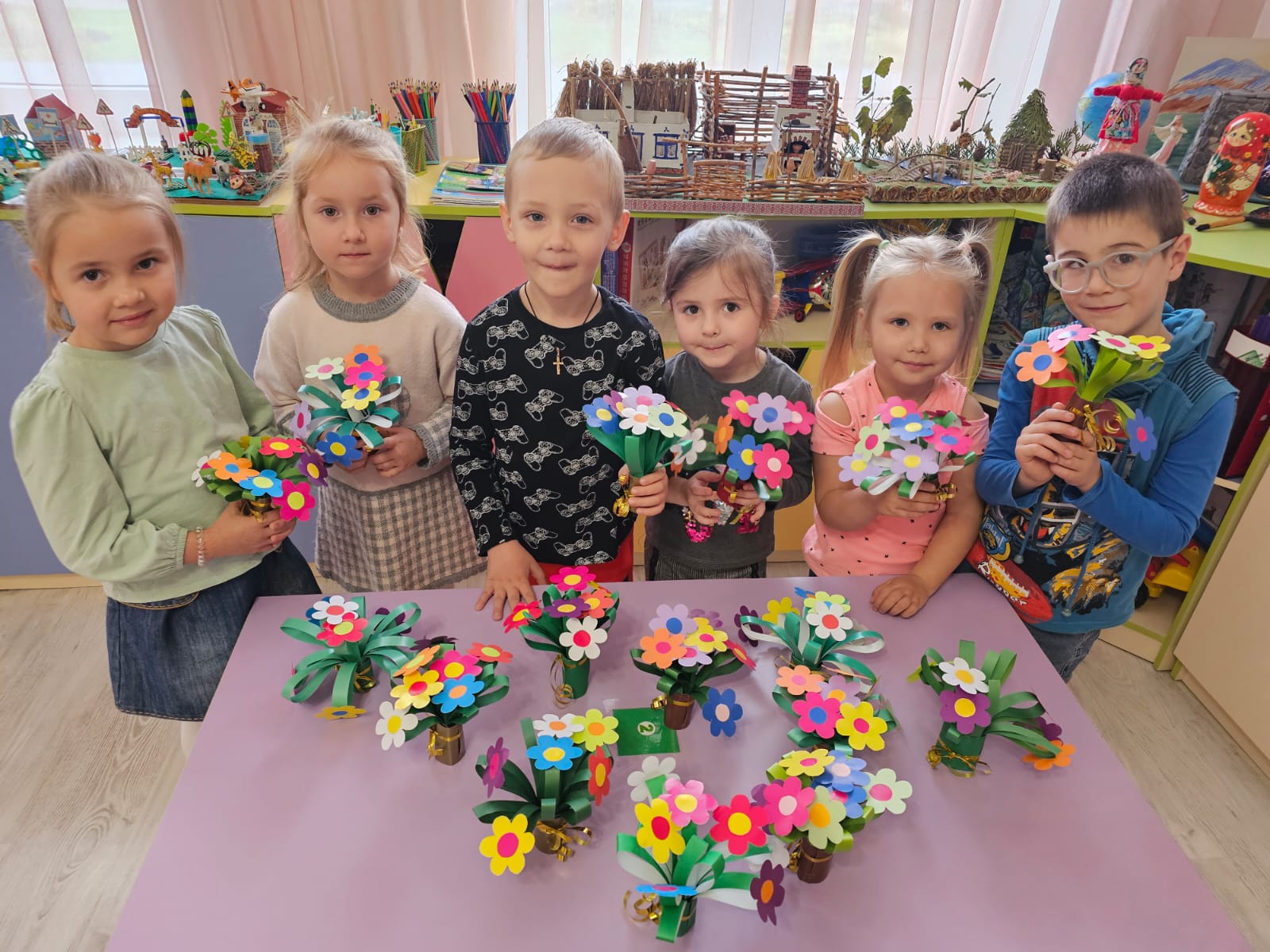 Ход занятия:Воспитатель: Ребята, послушайте стихотворение:«Мамочка, ты как цветочек,Самый красивый и нежный.Пусть в твоём сердце сбываютсяЖелания все и надежды!Чтобы всегда улыбаясь,Самою лучшей была.Я тебе честно признаюсь:«Ты - словно солнце светла».Ребята, о ком это стихотворение?Дети: Про мамочку.Воспитатель: Правильно, ребята, это стихотворение про маму, про самого родного и любимого человека для каждого из нас. А вы мне расскажите, какие у вас мамочки?Дети: Ласковые, добрые, красивые и т. д.Воспитатель: Молодцы, ребята, сколько хороших слов сказали о маме. Совсем скоро у наших дорогих мам будет праздник, который так и называется «День матери». В этот день вы должны особенно постараться, чтобы ее порадовать. Нужно показать, как вы её любите и обязательно подарить ей подарок.«Мы подарок маме покупать не станемПриготовим сами своими руками».Воспитатель: А самый лучший подарок для мамы это - красивый цветочек!Физкультминутка:Наши красивые цветки распускают лепестки(плавно поднимают руки вверх).Ветерок чуть дышит, лепестки колышет(качание руками влево, вправо).Наши красивые цветки закрывают лепестки,(присели, спрятались).Головой качают,(движения головой влево, вправо).Тихо засыпают.Дети занимают свои рабочие места.Воспитатель объясняет и показывает последовательность выполнения работы.Вот какие красивые цветы получились у нас для наших мам!РефлексияВоспитатель: Ребята, подарите свои цветочки любимым мамочкам, при этом не забудьте вспомнить ласковые и добрые слова! Вашим мамам будет очень приятно!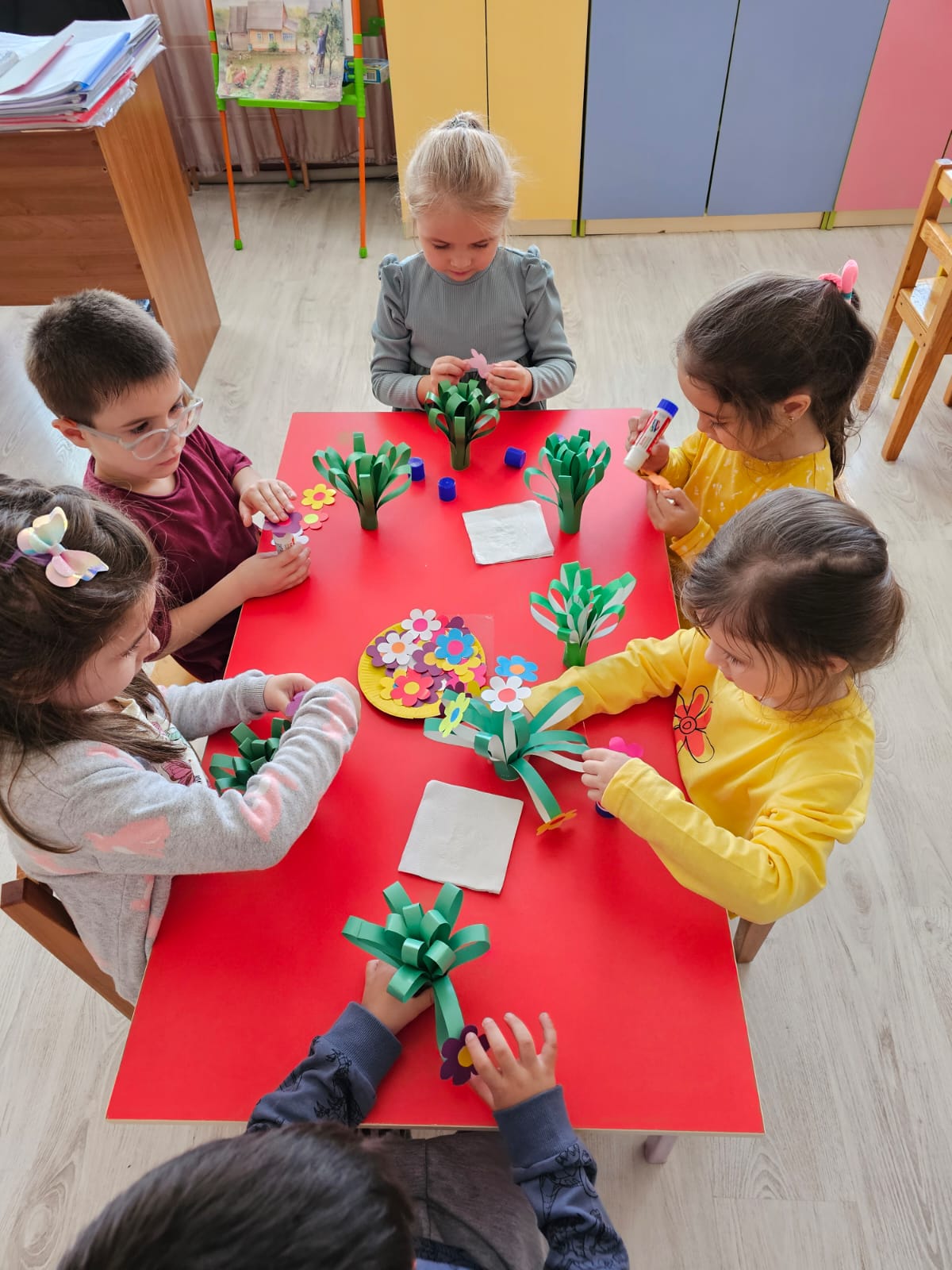 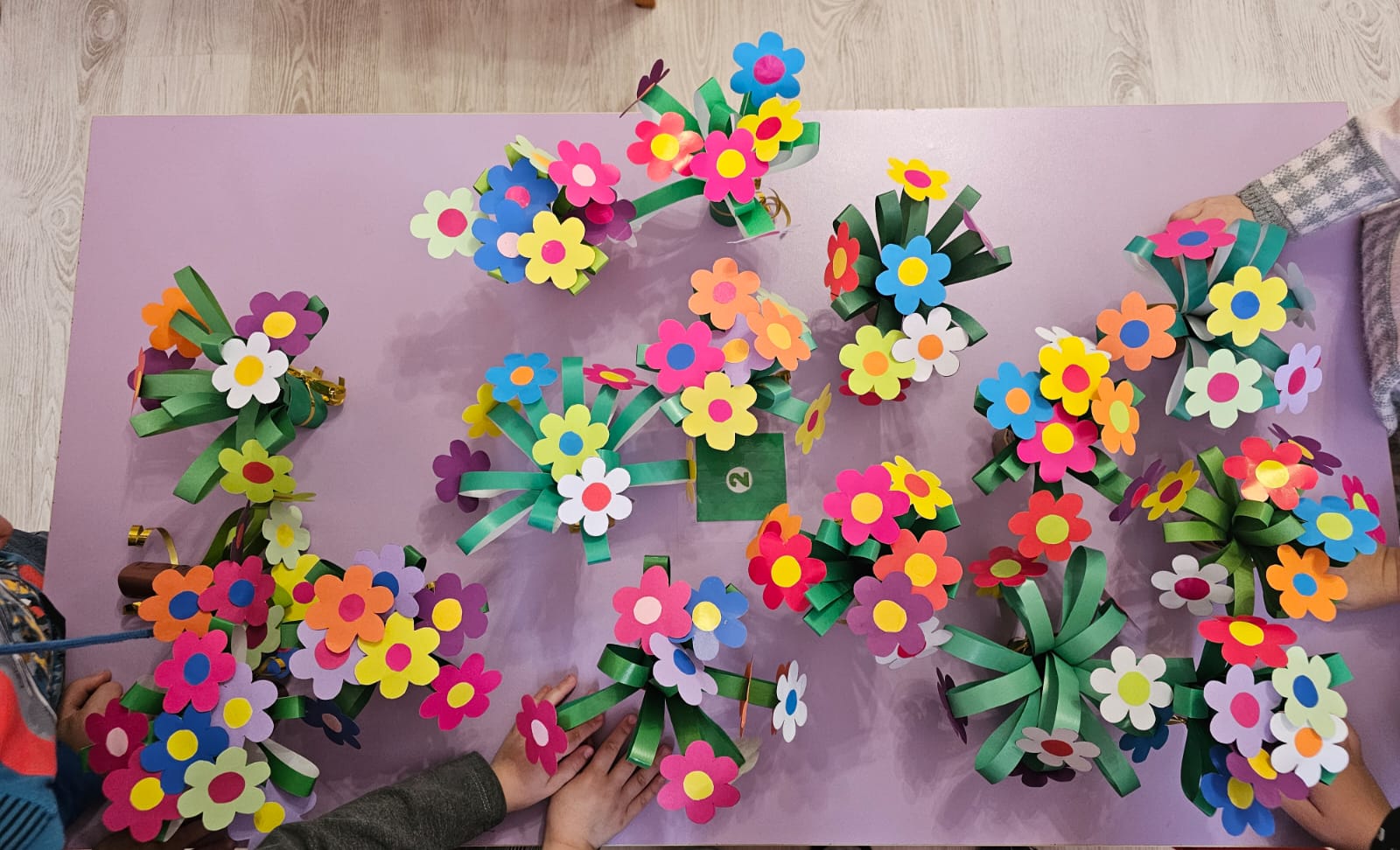 